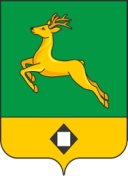 Администрациягородского поселения «Жирекенское»РАСПОРЯЖЕНИЕпгт. Жирекен, Чернышевского района«08» апреля  2024 г.                                                                                      № 35О проведении аукциона на право заключения договора аренды земельного участка.    Руководствуясь статьями 39.11., 39.12. Земельного кодекса РФ, в связи с поступившим в администрацию городского поселения «Жирекенское» заявлением вх. № 22 от 13.02.2024  года :отделу земельно – имущественных отношений администрации городского поселения «Жирекенское»:провести аукцион, открытый по составу участников и открытый по форме подачи заявок, на право заключения  договора аренды земельного участка площадью 72+/-3 кв. м., с кадастровым номером 75:21:101101:123, с видом разрешенного использования: под строительство гаража, расположенного по адресу: Забайкальский край, Чернышевский р-н, пгт. Жирекен, земельный участок 59Ж;обнародовать настоящее распоряжение на стендах в администрации городского поселения «Жирекенское», библиотеке, средней школе, административном здании № 3 и разместить на официальном сайте: http://жирекен.рф  в информационно – телекоммуникационной сети «Интернет».Контроль за исполнением настоящего распоряжения оставляю за собой. Глава городского поселения «Жирекенское»                          А.В. Когодеева